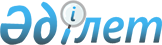 О внесении изменений в решение районного маслихата от 22 декабря 2010 года № 212 "О районном бюджете на 2011-2013 годы"
					
			Утративший силу
			
			
		
					Решение маслихата Айтекебийского района Актюбинской области от 10 ноября 2011 года № 276. Зарегистрировано Департаментом юстиции Актюбинской области 29 ноября 2011 года № 3-2-123. Утратило силу в связи с истечением срока применения - (письмо маслихата Айтекебийского района Актюбинской области от 15 ноября 2012 года № 116)      Сноска. Утратило силу в связи с истечением срока применения - (письмо маслихата Айтекебийского района Актюбинской области от 15.11.2012 № 116).

      В соответствии с пунктом 1 статьи 6 Закона Республики Казахстан от 23 января 2001 года № 148 "О местном государственном управлении и самоуправлении в Республике Казахстан", пунктом 2 статьи 9 и подпунктом 4 пункт 2 статьи 106, пунктом 5 статьи 109 Бюджетного кодекса Республики Казахстан от 4 декабря 2008 года № 95-ІV районный маслихат и решением областного маслихата "О внесении изменений и дополнений в решение маслихата от 13 декабря 2010 года № 333 "Об областном бюджете на 2011-2013 годы"" от 31 октября 2011 года № 432 районный маслихат РЕШАЕТ:

      1. Внести в решение районного маслихата "О районном бюджете на 2011-2013 годы" от 22 декабря 2010 года № 212 (зарегистрированное в Реестре государственной регистрации нормативных правовых актов за № 3-2-102, опубликованные 27 января 2011 года в районной газете "Жаңалық жаршысы" за № 5, от 3 февраля 2011 года в районной газете "Жаңалық жаршысы" за № 6-7, от 10 февраля 2011 года в районной газете "Жаңалық жаршысы" за № 8,) следующие изменения:

      1) в пункте 1:

      в подпункте 1):

      доходы - 

      цифры "3 520 038,5" заменить цифрами "3 621 974,5";

      в том числе:

      по поступлениям трансфертов -

      цифры "3 117 688,5" заменить цифрами "3 219 624,5";

      в подпункте 2):

      затраты -

      цифры "3 603 453,5" заменить цифрами "3 705 389,5";

      в подпункте 3):

      чистое бюджетное кредитование -

      цифры "18637,1" заменить цифрами "23 173,1";

      в том числе:

      бюджетные кредит -

      цифры "19 528,1" заменить цифрами "24 064,1";

      в подпункте 5):

      дефицит бюджета -

      цифры "-102052,1" заменить цифрами "-106588,1";

      в подпункте 6):

      финансирование дефицита бюджета -

      цифры "102052,1" заменить цифрами "106588,1"

      2. в пункте 6 заменить следующие абзацы:

      в части абзаца 2:

      цифры "10433,0" заменить цифрами "10663,0";

      в части абзаца 5:

      цифры "9536,0" заменить цифрами "9281,0"

      в пункте 9 заменить следующие абзацы:

      в части абзаца 1:

      цифры "2272,3" заменить цифрами "5584,3";

      в части абзаца 2:

      цифры "19316,0" заменить цифрами "23852,0";

      в пункте 10 заменить следующие абзац:

      в части абзаца 1:

      цифры "8194,0" заменить цифрами "8192,0";

      3. Приложения 1 к указанному решению изложить в редакции согласно приложения 1 к настоящему решению.

      4. Настоящее решение вводится в действие с 1 января 2011 года.

 Бюджет Айтекебийского района на 2011 год
					© 2012. РГП на ПХВ «Институт законодательства и правовой информации Республики Казахстан» Министерства юстиции Республики Казахстан
				
      Председатель сессии

Секретарь районного

      районного маслихата

маслихата

      Ж.ҚАСЫМОВ

А.ЕРМАҒАМБЕТ
Приложение к решению № 276
от 10 ноября 2011 года
районного маслихатаКатегория

Категория

Категория

Категория

Категория

Категория

Категория

Категория

Категория

Категория

Категория

2011 год план

класс

класс

класс

класс

класс

класс

класс

класс

класс

класс

2011 год план

подкласс

подкласс

подкласс

подкласс

подкласс

подкласс

подкласс

подкласс

2011 год план

Наименование доходов

Наименование доходов

Наименование доходов

Наименование доходов

Наименование доходов

Наименование доходов

2011 год план

1

2

2

3

3

4

4

4

4

4

4

5

І.Доходы

І.Доходы

І.Доходы

І.Доходы

І.Доходы

І.Доходы

3621974,5

1

Налоговые поступление

Налоговые поступление

Налоговые поступление

Налоговые поступление

Налоговые поступление

Налоговые поступление

341687,0

01

01

Подоходный налог

Подоходный налог

Подоходный налог

Подоходный налог

Подоходный налог

Подоходный налог

101471,0

2

2

Индивидуальный подоходный налог

Индивидуальный подоходный налог

Индивидуальный подоходный налог

Индивидуальный подоходный налог

Индивидуальный подоходный налог

Индивидуальный подоходный налог

101471,0

03

03

Социальный налог

Социальный налог

Социальный налог

Социальный налог

Социальный налог

Социальный налог

103695,0

1

1

Социальный налог

Социальный налог

Социальный налог

Социальный налог

Социальный налог

Социальный налог

103695,0

04

04

Hалоги на собственность

Hалоги на собственность

Hалоги на собственность

Hалоги на собственность

Hалоги на собственность

Hалоги на собственность

125364,0

1

1

Hалоги на имущество

Hалоги на имущество

Hалоги на имущество

Hалоги на имущество

Hалоги на имущество

Hалоги на имущество

97744,0

3

3

Земельный налог

Земельный налог

Земельный налог

Земельный налог

Земельный налог

Земельный налог

3669,0

4

4

Hалог на транспортные средства

Hалог на транспортные средства

Hалог на транспортные средства

Hалог на транспортные средства

Hалог на транспортные средства

Hалог на транспортные средства

18038,0

5

5

Единый земельный налог

Единый земельный налог

Единый земельный налог

Единый земельный налог

Единый земельный налог

Единый земельный налог

5913,0

05

05

Внутренние налоги на товары, работы и услуги

Внутренние налоги на товары, работы и услуги

Внутренние налоги на товары, работы и услуги

Внутренние налоги на товары, работы и услуги

Внутренние налоги на товары, работы и услуги

Внутренние налоги на товары, работы и услуги

8530,0

2

2

Акцизы

Акцизы

Акцизы

Акцизы

Акцизы

Акцизы

2220,0

3

3

Поступления за использование природных и других ресурсов

Поступления за использование природных и других ресурсов

Поступления за использование природных и других ресурсов

Поступления за использование природных и других ресурсов

Поступления за использование природных и других ресурсов

Поступления за использование природных и других ресурсов

4031,0

4

4

Сборы за ведение предпринимательской и профессиональной деятельности

Сборы за ведение предпринимательской и профессиональной деятельности

Сборы за ведение предпринимательской и профессиональной деятельности

Сборы за ведение предпринимательской и профессиональной деятельности

Сборы за ведение предпринимательской и профессиональной деятельности

Сборы за ведение предпринимательской и профессиональной деятельности

2279,0

08

08

Обязательные платежи, взимаемые за совершение юридически значимых действий и (или) выдачу документов уполномоченными на то государственными органами или должностными лицами

Обязательные платежи, взимаемые за совершение юридически значимых действий и (или) выдачу документов уполномоченными на то государственными органами или должностными лицами

Обязательные платежи, взимаемые за совершение юридически значимых действий и (или) выдачу документов уполномоченными на то государственными органами или должностными лицами

Обязательные платежи, взимаемые за совершение юридически значимых действий и (или) выдачу документов уполномоченными на то государственными органами или должностными лицами

Обязательные платежи, взимаемые за совершение юридически значимых действий и (или) выдачу документов уполномоченными на то государственными органами или должностными лицами

Обязательные платежи, взимаемые за совершение юридически значимых действий и (или) выдачу документов уполномоченными на то государственными органами или должностными лицами

2627,0

1

1

Государственная пошлина

Государственная пошлина

Государственная пошлина

Государственная пошлина

Государственная пошлина

Государственная пошлина

2627,0

2

Неналоговые поступления

Неналоговые поступления

Неналоговые поступления

Неналоговые поступления

Неналоговые поступления

Неналоговые поступления

50468,0

01

01

Доходы от государственной собственности

Доходы от государственной собственности

Доходы от государственной собственности

Доходы от государственной собственности

Доходы от государственной собственности

Доходы от государственной собственности

3704,0

5

5

Доходы от аренды имущества, находящегося в государственной собственности

Доходы от аренды имущества, находящегося в государственной собственности

Доходы от аренды имущества, находящегося в государственной собственности

Доходы от аренды имущества, находящегося в государственной собственности

Доходы от аренды имущества, находящегося в государственной собственности

Доходы от аренды имущества, находящегося в государственной собственности

3704,0

02

02

Поступления от реализации товаров (работ, услуг) государственными учреждениями, финансируемыми из государственного бюджета

Поступления от реализации товаров (работ, услуг) государственными учреждениями, финансируемыми из государственного бюджета

Поступления от реализации товаров (работ, услуг) государственными учреждениями, финансируемыми из государственного бюджета

Поступления от реализации товаров (работ, услуг) государственными учреждениями, финансируемыми из государственного бюджета

Поступления от реализации товаров (работ, услуг) государственными учреждениями, финансируемыми из государственного бюджета

Поступления от реализации товаров (работ, услуг) государственными учреждениями, финансируемыми из государственного бюджета

200,0

1

1

Поступления от реализации товаров (работ, услуг) государственными учреждениями, финансируемыми из государственного бюджета

Поступления от реализации товаров (работ, услуг) государственными учреждениями, финансируемыми из государственного бюджета

Поступления от реализации товаров (работ, услуг) государственными учреждениями, финансируемыми из государственного бюджета

Поступления от реализации товаров (работ, услуг) государственными учреждениями, финансируемыми из государственного бюджета

Поступления от реализации товаров (работ, услуг) государственными учреждениями, финансируемыми из государственного бюджета

Поступления от реализации товаров (работ, услуг) государственными учреждениями, финансируемыми из государственного бюджета

200,0

04

04

Штрафы, пеня, санкции, взыскания, налагаемые государственными учреждениями, финансируемыми из государственного бюджета, а также содержащимися и финансируемыми из бюджета (сметы расходов) Национального Банка Республики Казахстан 

Штрафы, пеня, санкции, взыскания, налагаемые государственными учреждениями, финансируемыми из государственного бюджета, а также содержащимися и финансируемыми из бюджета (сметы расходов) Национального Банка Республики Казахстан 

Штрафы, пеня, санкции, взыскания, налагаемые государственными учреждениями, финансируемыми из государственного бюджета, а также содержащимися и финансируемыми из бюджета (сметы расходов) Национального Банка Республики Казахстан 

Штрафы, пеня, санкции, взыскания, налагаемые государственными учреждениями, финансируемыми из государственного бюджета, а также содержащимися и финансируемыми из бюджета (сметы расходов) Национального Банка Республики Казахстан 

Штрафы, пеня, санкции, взыскания, налагаемые государственными учреждениями, финансируемыми из государственного бюджета, а также содержащимися и финансируемыми из бюджета (сметы расходов) Национального Банка Республики Казахстан 

Штрафы, пеня, санкции, взыскания, налагаемые государственными учреждениями, финансируемыми из государственного бюджета, а также содержащимися и финансируемыми из бюджета (сметы расходов) Национального Банка Республики Казахстан 

550,0

1

1

Штрафы, пеня, санкции, взыскания, налагаемые государственными учреждениями, финансируемыми из государственного бюджета, а также содержащимися и финансируемыми из бюджета (сметы расходов) Национального Банка Республики К

Штрафы, пеня, санкции, взыскания, налагаемые государственными учреждениями, финансируемыми из государственного бюджета, а также содержащимися и финансируемыми из бюджета (сметы расходов) Национального Банка Республики К

Штрафы, пеня, санкции, взыскания, налагаемые государственными учреждениями, финансируемыми из государственного бюджета, а также содержащимися и финансируемыми из бюджета (сметы расходов) Национального Банка Республики К

Штрафы, пеня, санкции, взыскания, налагаемые государственными учреждениями, финансируемыми из государственного бюджета, а также содержащимися и финансируемыми из бюджета (сметы расходов) Национального Банка Республики К

Штрафы, пеня, санкции, взыскания, налагаемые государственными учреждениями, финансируемыми из государственного бюджета, а также содержащимися и финансируемыми из бюджета (сметы расходов) Национального Банка Республики К

Штрафы, пеня, санкции, взыскания, налагаемые государственными учреждениями, финансируемыми из государственного бюджета, а также содержащимися и финансируемыми из бюджета (сметы расходов) Национального Банка Республики К

550,0

06

06

Прочие неналоговые поступления

Прочие неналоговые поступления

Прочие неналоговые поступления

Прочие неналоговые поступления

Прочие неналоговые поступления

Прочие неналоговые поступления

46014,0

1

1

Прочие неналоговые поступления

Прочие неналоговые поступления

Прочие неналоговые поступления

Прочие неналоговые поступления

Прочие неналоговые поступления

Прочие неналоговые поступления

46014,0

3

Поступления от продажи основного капитала

Поступления от продажи основного капитала

Поступления от продажи основного капитала

Поступления от продажи основного капитала

Поступления от продажи основного капитала

Поступления от продажи основного капитала

10195,0

03

03

Продажа земли и нематериальных активов

Продажа земли и нематериальных активов

Продажа земли и нематериальных активов

Продажа земли и нематериальных активов

Продажа земли и нематериальных активов

Продажа земли и нематериальных активов

10195,0

1

1

Продажа земли

Продажа земли

Продажа земли

Продажа земли

Продажа земли

Продажа земли

10195,0

4

Поступления трансфертов 

Поступления трансфертов 

Поступления трансфертов 

Поступления трансфертов 

Поступления трансфертов 

Поступления трансфертов 

3219624,5

02

02

Трансферты из вышестоящих органов государственного управления

Трансферты из вышестоящих органов государственного управления

Трансферты из вышестоящих органов государственного управления

Трансферты из вышестоящих органов государственного управления

Трансферты из вышестоящих органов государственного управления

Трансферты из вышестоящих органов государственного управления

3219624,5

2

2

Трансферты из областного бюджета

Трансферты из областного бюджета

Трансферты из областного бюджета

Трансферты из областного бюджета

Трансферты из областного бюджета

Трансферты из областного бюджета

3219624,5

Функциональная группа

Функциональная группа

Функциональная группа

Функциональная группа

Функциональная группа

Функциональная группа

Функциональная группа

Функциональная группа

Функциональная группа

Функциональная группа

сумма

(тыс. тенге)

сумма

(тыс. тенге)

сумма

(тыс. тенге)

Функциональная подгруппа

Функциональная подгруппа

Функциональная подгруппа

Функциональная подгруппа

Функциональная подгруппа

Функциональная подгруппа

Функциональная подгруппа

Функциональная подгруппа

Функциональная подгруппа

сумма

(тыс. тенге)

сумма

(тыс. тенге)

сумма

(тыс. тенге)

Администратор бюджетных програм

Администратор бюджетных програм

Администратор бюджетных програм

Администратор бюджетных програм

Администратор бюджетных програм

Администратор бюджетных програм

Администратор бюджетных програм

Администратор бюджетных програм

сумма

(тыс. тенге)

сумма

(тыс. тенге)

сумма

(тыс. тенге)

программа

программа

программа

программа

программа

программа

сумма

(тыс. тенге)

сумма

(тыс. тенге)

сумма

(тыс. тенге)

II. ЗАТРАТЫ

II. ЗАТРАТЫ

II. ЗАТРАТЫ

II. ЗАТРАТЫ

II. ЗАТРАТЫ

II. ЗАТРАТЫ

II. ЗАТРАТЫ

II. ЗАТРАТЫ

II. ЗАТРАТЫ

II. ЗАТРАТЫ

3705389,5

3705389,5

3705389,5

01

Государственные услуги общего характера

Государственные услуги общего характера

Государственные услуги общего характера

Государственные услуги общего характера

Государственные услуги общего характера

Государственные услуги общего характера

Государственные услуги общего характера

Государственные услуги общего характера

Государственные услуги общего характера

243527,1

243527,1

243527,1

1

Представительные, исполнительные и другие органы, выполняющие общие функции государственного управления

Представительные, исполнительные и другие органы, выполняющие общие функции государственного управления

Представительные, исполнительные и другие органы, выполняющие общие функции государственного управления

Представительные, исполнительные и другие органы, выполняющие общие функции государственного управления

Представительные, исполнительные и другие органы, выполняющие общие функции государственного управления

Представительные, исполнительные и другие органы, выполняющие общие функции государственного управления

Представительные, исполнительные и другие органы, выполняющие общие функции государственного управления

Представительные, исполнительные и другие органы, выполняющие общие функции государственного управления

211994,3

211994,3

211994,3

112

112

Аппарат маслихата района (города областного значения)

Аппарат маслихата района (города областного значения)

Аппарат маслихата района (города областного значения)

Аппарат маслихата района (города областного значения)

Аппарат маслихата района (города областного значения)

Аппарат маслихата района (города областного значения)

15874,0

15874,0

15874,0

001

001

001

Услуги по обеспечению деятельности маслихата района (города областного значения)

Услуги по обеспечению деятельности маслихата района (города областного значения)

Услуги по обеспечению деятельности маслихата района (города областного значения)

11941,0

11941,0

11941,0

003

003

003

Капитальные расходы государственных органов

Капитальные расходы государственных органов

Капитальные расходы государственных органов

3933,0

3933,0

3933,0

122

122

Аппарат акима района (города областного значения)

Аппарат акима района (города областного значения)

Аппарат акима района (города областного значения)

Аппарат акима района (города областного значения)

Аппарат акима района (города областного значения)

Аппарат акима района (города областного значения)

50230,5

50230,5

50230,5

001

001

001

Услуги по обеспечению деятельности акима района (города областного значения)

Услуги по обеспечению деятельности акима района (города областного значения)

Услуги по обеспечению деятельности акима района (города областного значения)

49982,0

49982,0

49982,0

003

003

003

Капитальные расходы государственных органов

Капитальные расходы государственных органов

Капитальные расходы государственных органов

248,5

248,5

248,5

123

123

Аппарат акима района в города, города районного значения, поселка, аула (села), аульного (сельского) округа

Аппарат акима района в города, города районного значения, поселка, аула (села), аульного (сельского) округа

Аппарат акима района в города, города районного значения, поселка, аула (села), аульного (сельского) округа

Аппарат акима района в города, города районного значения, поселка, аула (села), аульного (сельского) округа

Аппарат акима района в города, города районного значения, поселка, аула (села), аульного (сельского) округа

Аппарат акима района в города, города районного значения, поселка, аула (села), аульного (сельского) округа

145889,8

145889,8

145889,8

001

001

001

Услуги по обеспечению аппарата акима района в городе, города районного значения, поселка, аула (села) аульного (сельского) округа 

Услуги по обеспечению аппарата акима района в городе, города районного значения, поселка, аула (села) аульного (сельского) округа 

Услуги по обеспечению аппарата акима района в городе, города районного значения, поселка, аула (села) аульного (сельского) округа 

105948,8

105948,8

105948,8

022

022

022

Капитальные расходы государственных органов

Капитальные расходы государственных органов

Капитальные расходы государственных органов

39941,0

39941,0

39941,0

2

Финансовая деятельность

Финансовая деятельность

Финансовая деятельность

Финансовая деятельность

Финансовая деятельность

Финансовая деятельность

Финансовая деятельность

Финансовая деятельность

17713,8

17713,8

17713,8

452

452

Отдел финансов района (города областного значения)

Отдел финансов района (города областного значения)

Отдел финансов района (города областного значения)

Отдел финансов района (города областного значения)

Отдел финансов района (города областного значения)

Отдел финансов района (города областного значения)

17713,8

17713,8

17713,8

001

001

001

Услуги по реализации государственной политики в области исполнения бюджета района и управления коммунальной собственностью района (города областного значения)

Услуги по реализации государственной политики в области исполнения бюджета района и управления коммунальной собственностью района (города областного значения)

Услуги по реализации государственной политики в области исполнения бюджета района и управления коммунальной собственностью района (города областного значения)

15986,0

15986,0

15986,0

003

003

003

Проведения оценки имущества в целях налогообложения

Проведения оценки имущества в целях налогообложения

Проведения оценки имущества в целях налогообложения

300,0

300,0

300,0

004

004

004

Организация работы по выдаче разовых талонов и обеспечение полноты сбора сумм от реализации разовых талонов

Организация работы по выдаче разовых талонов и обеспечение полноты сбора сумм от реализации разовых талонов

Организация работы по выдаче разовых талонов и обеспечение полноты сбора сумм от реализации разовых талонов

680,0

680,0

680,0

018

018

018

Капитальные расходы государственных органов

Капитальные расходы государственных органов

Капитальные расходы государственных органов

747,8

747,8

747,8

5

Планирование и статистическая деятельность

Планирование и статистическая деятельность

Планирование и статистическая деятельность

Планирование и статистическая деятельность

Планирование и статистическая деятельность

Планирование и статистическая деятельность

Планирование и статистическая деятельность

Планирование и статистическая деятельность

13819,0

13819,0

13819,0

476

476

Отдел экономики, бюджетного планирования и предпринимательства района (города областного значения)

Отдел экономики, бюджетного планирования и предпринимательства района (города областного значения)

Отдел экономики, бюджетного планирования и предпринимательства района (города областного значения)

Отдел экономики, бюджетного планирования и предпринимательства района (города областного значения)

Отдел экономики, бюджетного планирования и предпринимательства района (города областного значения)

Отдел экономики, бюджетного планирования и предпринимательства района (города областного значения)

13819,0

13819,0

13819,0

001

001

001

Услуги по реализации государственной политики в области формирования, развития экономической политики, системы государственного планирования, управления района (города областного значения) и предпринимательства

Услуги по реализации государственной политики в области формирования, развития экономической политики, системы государственного планирования, управления района (города областного значения) и предпринимательства

Услуги по реализации государственной политики в области формирования, развития экономической политики, системы государственного планирования, управления района (города областного значения) и предпринимательства

13819,0

13819,0

13819,0

02

Оборона

Оборона

Оборона

Оборона

Оборона

Оборона

Оборона

Оборона

Оборона

12301,6

12301,6

12301,6

1

Военные нужды

Военные нужды

Военные нужды

Военные нужды

Военные нужды

Военные нужды

Военные нужды

Военные нужды

3439,0

3439,0

3439,0

122

122

Аппарат акима района (города областного значения)

Аппарат акима района (города областного значения)

Аппарат акима района (города областного значения)

Аппарат акима района (города областного значения)

Аппарат акима района (города областного значения)

Аппарат акима района (города областного значения)

3439,0

3439,0

3439,0

005

005

005

Мероприятия в рамках исполнения всеобщей воинской обязанности

Мероприятия в рамках исполнения всеобщей воинской обязанности

Мероприятия в рамках исполнения всеобщей воинской обязанности

3439,0

3439,0

3439,0

2

Организация работы по чрезвычайным ситуациям

Организация работы по чрезвычайным ситуациям

Организация работы по чрезвычайным ситуациям

Организация работы по чрезвычайным ситуациям

Организация работы по чрезвычайным ситуациям

Организация работы по чрезвычайным ситуациям

Организация работы по чрезвычайным ситуациям

Организация работы по чрезвычайным ситуациям

8862,6

8862,6

8862,6

122

122

Аппарат акима района (города областного значения)

Аппарат акима района (города областного значения)

Аппарат акима района (города областного значения)

Аппарат акима района (города областного значения)

Аппарат акима района (города областного значения)

Аппарат акима района (города областного значения)

8862,6

8862,6

8862,6

006

006

006

Предупреждения и ликвидация чрезвычайных ситуаций масштаба района (города областного значения)

Предупреждения и ликвидация чрезвычайных ситуаций масштаба района (города областного значения)

Предупреждения и ликвидация чрезвычайных ситуаций масштаба района (города областного значения)

1075,0

1075,0

1075,0

007

007

007

Мероприятия по профилактике и тушению степных пожаров районного (городского) масштаба, а также пожаров в населенных пунктах, в которых не созданы органы государственной противопожарной службы

Мероприятия по профилактике и тушению степных пожаров районного (городского) масштаба, а также пожаров в населенных пунктах, в которых не созданы органы государственной противопожарной службы

Мероприятия по профилактике и тушению степных пожаров районного (городского) масштаба, а также пожаров в населенных пунктах, в которых не созданы органы государственной противопожарной службы

7787,6

7787,6

7787,6

04

Образование

Образование

Образование

Образование

Образование

Образование

Образование

Образование

Образование

1989488,0

1989488,0

1989488,0

1

Дошкольное воспитание и обучение

Дошкольное воспитание и обучение

Дошкольное воспитание и обучение

Дошкольное воспитание и обучение

Дошкольное воспитание и обучение

Дошкольное воспитание и обучение

Дошкольное воспитание и обучение

Дошкольное воспитание и обучение

231223,0

231223,0

231223,0

471

471

Отдел образования, физической культуры и спорта района (города областного значения)

Отдел образования, физической культуры и спорта района (города областного значения)

Отдел образования, физической культуры и спорта района (города областного значения)

Отдел образования, физической культуры и спорта района (города областного значения)

Отдел образования, физической культуры и спорта района (города областного значения)

Отдел образования, физической культуры и спорта района (города областного значения)

231223,0

231223,0

231223,0

003

003

003

Обеспечение деятельности организаций дошкольного воспитания и обучения

Обеспечение деятельности организаций дошкольного воспитания и обучения

Обеспечение деятельности организаций дошкольного воспитания и обучения

219803,0

219803,0

219803,0

025

025

025

Увеличение размера доплаты за квалификационную категорию учителям школ и воспитателям дошкольных организаций образования

Увеличение размера доплаты за квалификационную категорию учителям школ и воспитателям дошкольных организаций образования

Увеличение размера доплаты за квалификационную категорию учителям школ и воспитателям дошкольных организаций образования

11420,0

11420,0

11420,0

2

Начальное, основное среднее и общее среднее образование

Начальное, основное среднее и общее среднее образование

Начальное, основное среднее и общее среднее образование

Начальное, основное среднее и общее среднее образование

Начальное, основное среднее и общее среднее образование

Начальное, основное среднее и общее среднее образование

Начальное, основное среднее и общее среднее образование

Начальное, основное среднее и общее среднее образование

1522738,0

1522738,0

1522738,0

123

123

Аппарат акима района в города, города районного значения, поселка, аула (села), аульного (сельского) округа

Аппарат акима района в города, города районного значения, поселка, аула (села), аульного (сельского) округа

Аппарат акима района в города, города районного значения, поселка, аула (села), аульного (сельского) округа

Аппарат акима района в города, города районного значения, поселка, аула (села), аульного (сельского) округа

Аппарат акима района в города, города районного значения, поселка, аула (села), аульного (сельского) округа

Аппарат акима района в города, города районного значения, поселка, аула (села), аульного (сельского) округа

1246,0

1246,0

1246,0

005

005

005

Организация бесплатного подвоза учащихся до школы и обратно в аульной (сельской) местности

Организация бесплатного подвоза учащихся до школы и обратно в аульной (сельской) местности

Организация бесплатного подвоза учащихся до школы и обратно в аульной (сельской) местности

1246,0

1246,0

1246,0

471

471

Отдел образования, физической культуры и спорта района (города областного значения)

Отдел образования, физической культуры и спорта района (города областного значения)

Отдел образования, физической культуры и спорта района (города областного значения)

Отдел образования, физической культуры и спорта района (города областного значения)

Отдел образования, физической культуры и спорта района (города областного значения)

Отдел образования, физической культуры и спорта района (города областного значения)

1521492,0

1521492,0

1521492,0

004

004

004

Общеобразовательное обучение

Общеобразовательное обучение

Общеобразовательное обучение

1512048,0

1512048,0

1512048,0

005

005

005

Дополнительное образование для детей и юношества

Дополнительное образование для детей и юношества

Дополнительное образование для детей и юношества

9444,0

9444,0

9444,0

9

Прочие услуги в области образования

Прочие услуги в области образования

Прочие услуги в области образования

Прочие услуги в области образования

Прочие услуги в области образования

Прочие услуги в области образования

Прочие услуги в области образования

Прочие услуги в области образования

235527,0

235527,0

235527,0

466

466

Отдел архитектуры, градостроительства и строительства района (города областного значения)

Отдел архитектуры, градостроительства и строительства района (города областного значения)

Отдел архитектуры, градостроительства и строительства района (города областного значения)

216796,0

216796,0

216796,0

466

466

037

037

037

Строительство и реконструкция объектов образования

Строительство и реконструкция объектов образования

Строительство и реконструкция объектов образования

216796,0

216796,0

216796,0

471

471

Отдел образования, физической культуры и спорта района (города областного значения)

Отдел образования, физической культуры и спорта района (города областного значения)

Отдел образования, физической культуры и спорта района (города областного значения)

Отдел образования, физической культуры и спорта района (города областного значения)

Отдел образования, физической культуры и спорта района (города областного значения)

Отдел образования, физической культуры и спорта района (города областного значения)

18731,0

18731,0

18731,0

009

009

009

Приобретение и доставка учебников, учебно-методических комплексов для государственных учреждений образования района (города областного значения)

Приобретение и доставка учебников, учебно-методических комплексов для государственных учреждений образования района (города областного значения)

Приобретение и доставка учебников, учебно-методических комплексов для государственных учреждений образования района (города областного значения)

3710,0

3710,0

3710,0

010

010

010

Проведение школьных олимпиад, внешкольных мероприятий и конкурсов районного (городского) масштаба

Проведение школьных олимпиад, внешкольных мероприятий и конкурсов районного (городского) масштаба

Проведение школьных олимпиад, внешкольных мероприятий и конкурсов районного (городского) масштаба

2258,0

2258,0

2258,0

020

020

020

Ежемесячные выплаты денежных средств опекунам (попечителям) на содержание ребенка сироты (детей-сирот), и ребенка (детей), оставшегося без попечения родителей

Ежемесячные выплаты денежных средств опекунам (попечителям) на содержание ребенка сироты (детей-сирот), и ребенка (детей), оставшегося без попечения родителей

Ежемесячные выплаты денежных средств опекунам (попечителям) на содержание ребенка сироты (детей-сирот), и ребенка (детей), оставшегося без попечения родителей

10663,0

10663,0

10663,0

023

023

023

Обеспечение оборудованием, программным обеспечением детей-инвалидов, обучающихся на дому

Обеспечение оборудованием, программным обеспечением детей-инвалидов, обучающихся на дому

Обеспечение оборудованием, программным обеспечением детей-инвалидов, обучающихся на дому

2100,0

2100,0

2100,0

06

Социальная помощь и социальное обеспечение

Социальная помощь и социальное обеспечение

Социальная помощь и социальное обеспечение

Социальная помощь и социальное обеспечение

Социальная помощь и социальное обеспечение

Социальная помощь и социальное обеспечение

Социальная помощь и социальное обеспечение

Социальная помощь и социальное обеспечение

Социальная помощь и социальное обеспечение

122405,9

122405,9

122405,9

2

Социальная помощь

Социальная помощь

Социальная помощь

Социальная помощь

Социальная помощь

Социальная помощь

Социальная помощь

Социальная помощь

102657,9

102657,9

102657,9

123

123

Аппарат акима района в города, города районного значения, поселка, аула (села), аульного (сельского) округа

Аппарат акима района в города, города районного значения, поселка, аула (села), аульного (сельского) округа

Аппарат акима района в города, города районного значения, поселка, аула (села), аульного (сельского) округа

Аппарат акима района в города, города районного значения, поселка, аула (села), аульного (сельского) округа

Аппарат акима района в города, города районного значения, поселка, аула (села), аульного (сельского) округа

Аппарат акима района в города, города районного значения, поселка, аула (села), аульного (сельского) округа

3975,9

3975,9

3975,9

003

003

003

Оказание социальной помощи нуждающимся гражданам на дому

Оказание социальной помощи нуждающимся гражданам на дому

Оказание социальной помощи нуждающимся гражданам на дому

3975,9

3975,9

3975,9

451

451

Отдел занятости и социальных программ района (города областного значения)

Отдел занятости и социальных программ района (города областного значения)

Отдел занятости и социальных программ района (города областного значения)

Отдел занятости и социальных программ района (города областного значения)

Отдел занятости и социальных программ района (города областного значения)

Отдел занятости и социальных программ района (города областного значения)

98682,0

98682,0

98682,0

002

002

002

Программа занятости

Программа занятости

Программа занятости

21709,0

21709,0

21709,0

004

004

004

Оказание социальной помощи на приобретение топлива специалистам здравоохранения, образования, социального обеспечения, культуры и спорта в сельской местности в соответствии с законодательством Республики Казахстан

Оказание социальной помощи на приобретение топлива специалистам здравоохранения, образования, социального обеспечения, культуры и спорта в сельской местности в соответствии с законодательством Республики Казахстан

Оказание социальной помощи на приобретение топлива специалистам здравоохранения, образования, социального обеспечения, культуры и спорта в сельской местности в соответствии с законодательством Республики Казахстан

11205,0

11205,0

11205,0

005

005

005

Государственая адресная социальная помощь

Государственая адресная социальная помощь

Государственая адресная социальная помощь

1510,0

1510,0

1510,0

007

007

007

Социальная помощь отдельным категориям нуждающихся граждан по решениям местных представительных органов

Социальная помощь отдельным категориям нуждающихся граждан по решениям местных представительных органов

Социальная помощь отдельным категориям нуждающихся граждан по решениям местных представительных органов

29260,0

29260,0

29260,0

016

016

016

Государственные пособия на детей до 18 лет

Государственные пособия на детей до 18 лет

Государственные пособия на детей до 18 лет

27000,0

27000,0

27000,0

017

017

017

Обеспечение нуждающихся инвалидов обязательными гигиеническими средствами и предоставление услуг специалистами жестового языка, индивидуальными помощниками в соответствии с индивидуальной программой реабилитации инвалида

Обеспечение нуждающихся инвалидов обязательными гигиеническими средствами и предоставление услуг специалистами жестового языка, индивидуальными помощниками в соответствии с индивидуальной программой реабилитации инвалида

Обеспечение нуждающихся инвалидов обязательными гигиеническими средствами и предоставление услуг специалистами жестового языка, индивидуальными помощниками в соответствии с индивидуальной программой реабилитации инвалида

1837,0

1837,0

1837,0

023

023

023

Обеспечение деятельности центров занятости

Обеспечение деятельности центров занятости

Обеспечение деятельности центров занятости

6161,0

6161,0

6161,0

9

Прочие услуги в области социальной помощи и социального обеспечения

Прочие услуги в области социальной помощи и социального обеспечения

Прочие услуги в области социальной помощи и социального обеспечения

Прочие услуги в области социальной помощи и социального обеспечения

Прочие услуги в области социальной помощи и социального обеспечения

Прочие услуги в области социальной помощи и социального обеспечения

Прочие услуги в области социальной помощи и социального обеспечения

Прочие услуги в области социальной помощи и социального обеспечения

19748,0

19748,0

19748,0

451

451

Отдел занятости и социальных программ района (города областного значения)

Отдел занятости и социальных программ района (города областного значения)

Отдел занятости и социальных программ района (города областного значения)

Отдел занятости и социальных программ района (города областного значения)

Отдел занятости и социальных программ района (города областного значения)

Отдел занятости и социальных программ района (города областного значения)

19748,0

19748,0

19748,0

001

001

001

Услуги по реализации государственной политики на местном уровне в области обеспечения занятости и реализации социальных программ для населения

Услуги по реализации государственной политики на местном уровне в области обеспечения занятости и реализации социальных программ для населения

Услуги по реализации государственной политики на местном уровне в области обеспечения занятости и реализации социальных программ для населения

19148,0

19148,0

19148,0

011

011

011

Оплата услуг по зачислению, выплате и и доставке пособий и других социальных выплат 

Оплата услуг по зачислению, выплате и и доставке пособий и других социальных выплат 

Оплата услуг по зачислению, выплате и и доставке пособий и других социальных выплат 

600,0

600,0

600,0

07

Жилищно-коммунальное хозяйство

Жилищно-коммунальное хозяйство

Жилищно-коммунальное хозяйство

Жилищно-коммунальное хозяйство

Жилищно-коммунальное хозяйство

Жилищно-коммунальное хозяйство

Жилищно-коммунальное хозяйство

Жилищно-коммунальное хозяйство

Жилищно-коммунальное хозяйство

99977,0

99977,0

99977,0

1

Жилищное хозяйство

Жилищное хозяйство

Жилищное хозяйство

Жилищное хозяйство

Жилищное хозяйство

Жилищное хозяйство

Жилищное хозяйство

Жилищное хозяйство

62714,6

62714,6

62714,6

458

458

Отдел жилищно-коммунального хозяйства, пассажирского транспорта и автомобильных дорог района (города областного значения)

Отдел жилищно-коммунального хозяйства, пассажирского транспорта и автомобильных дорог района (города областного значения)

Отдел жилищно-коммунального хозяйства, пассажирского транспорта и автомобильных дорог района (города областного значения)

Отдел жилищно-коммунального хозяйства, пассажирского транспорта и автомобильных дорог района (города областного значения)

Отдел жилищно-коммунального хозяйства, пассажирского транспорта и автомобильных дорог района (города областного значения)

Отдел жилищно-коммунального хозяйства, пассажирского транспорта и автомобильных дорог района (города областного значения)

2278,0

2278,0

2278,0

004

004

004

Обеспечение жильем отдельных категорий граждан

Обеспечение жильем отдельных категорий граждан

Обеспечение жильем отдельных категорий граждан

2278,0

2278,0

2278,0

466

466

Отдел архитектуры, градостроительства и строительства района (города областного значения)

Отдел архитектуры, градостроительства и строительства района (города областного значения)

Отдел архитектуры, градостроительства и строительства района (города областного значения)

Отдел архитектуры, градостроительства и строительства района (города областного значения)

Отдел архитектуры, градостроительства и строительства района (города областного значения)

Отдел архитектуры, градостроительства и строительства района (города областного значения)

60436,6

60436,6

60436,6

003

003

003

Строительство жилья государственного коммунального жилищного фонда

Строительство жилья государственного коммунального жилищного фонда

Строительство жилья государственного коммунального жилищного фонда

39829,4

39829,4

39829,4

004

004

004

Развитие и обустройство инженерно-коммуникационной инфраструктуры

Развитие и обустройство инженерно-коммуникационной инфраструктуры

Развитие и обустройство инженерно-коммуникационной инфраструктуры

15607,2

15607,2

15607,2

018

018

018

Развитие инженерно-коммуникационной инфраструктуры в рамках Программы занятости 2020

Развитие инженерно-коммуникационной инфраструктуры в рамках Программы занятости 2020

Развитие инженерно-коммуникационной инфраструктуры в рамках Программы занятости 2020

5000,0

5000,0

5000,0

2

Коммунальное хозяйство

Коммунальное хозяйство

Коммунальное хозяйство

Коммунальное хозяйство

Коммунальное хозяйство

Коммунальное хозяйство

Коммунальное хозяйство

Коммунальное хозяйство

2300,0

2300,0

2300,0

123

123

Аппарат акима района в города, города районного значения, поселка, аула (села), аульного (сельского) округа

Аппарат акима района в города, города районного значения, поселка, аула (села), аульного (сельского) округа

Аппарат акима района в города, города районного значения, поселка, аула (села), аульного (сельского) округа

Аппарат акима района в города, города районного значения, поселка, аула (села), аульного (сельского) округа

Аппарат акима района в города, города районного значения, поселка, аула (села), аульного (сельского) округа

Аппарат акима района в города, города районного значения, поселка, аула (села), аульного (сельского) округа

350,0

350,0

350,0

014

014

014

Организация водоснабжения населенных пунктов

Организация водоснабжения населенных пунктов

Организация водоснабжения населенных пунктов

350,0

350,0

350,0

458

458

Отдел жилищно-коммунального хозяйства, пассажирского транспорта и автомобильных дорог района (города областного значения)

Отдел жилищно-коммунального хозяйства, пассажирского транспорта и автомобильных дорог района (города областного значения)

Отдел жилищно-коммунального хозяйства, пассажирского транспорта и автомобильных дорог района (города областного значения)

Отдел жилищно-коммунального хозяйства, пассажирского транспорта и автомобильных дорог района (города областного значения)

Отдел жилищно-коммунального хозяйства, пассажирского транспорта и автомобильных дорог района (города областного значения)

Отдел жилищно-коммунального хозяйства, пассажирского транспорта и автомобильных дорог района (города областного значения)

1950,0

1950,0

1950,0

012

012

012

Функционирование системы водоснабжения и водоотведения

Функционирование системы водоснабжения и водоотведения

Функционирование системы водоснабжения и водоотведения

1950,0

1950,0

1950,0

3

Благоустройство населенных пунктов

Благоустройство населенных пунктов

Благоустройство населенных пунктов

Благоустройство населенных пунктов

Благоустройство населенных пунктов

Благоустройство населенных пунктов

Благоустройство населенных пунктов

Благоустройство населенных пунктов

34962,4

34962,4

34962,4

123

123

Аппарат акима района в города, города районного значения, поселка, аула (села), аульного (сельского) округа

Аппарат акима района в города, города районного значения, поселка, аула (села), аульного (сельского) округа

Аппарат акима района в города, города районного значения, поселка, аула (села), аульного (сельского) округа

Аппарат акима района в города, города районного значения, поселка, аула (села), аульного (сельского) округа

Аппарат акима района в города, города районного значения, поселка, аула (села), аульного (сельского) округа

Аппарат акима района в города, города районного значения, поселка, аула (села), аульного (сельского) округа

14725,4

14725,4

14725,4

008

008

008

Освещение улиц населенных пунктов

Освещение улиц населенных пунктов

Освещение улиц населенных пунктов

3822,0

3822,0

3822,0

009

009

009

Обеспечение санитарии населенных пунктов

Обеспечение санитарии населенных пунктов

Обеспечение санитарии населенных пунктов

7300,0

7300,0

7300,0

011

011

011

Благоустройство и озеленение населенных пунктов

Благоустройство и озеленение населенных пунктов

Благоустройство и озеленение населенных пунктов

3603,4

3603,4

3603,4

458

458

Отдел жилищно-коммунального хозяйства, пассажирского транспорта и автомобильных дорог района (города областного значения)

Отдел жилищно-коммунального хозяйства, пассажирского транспорта и автомобильных дорог района (города областного значения)

Отдел жилищно-коммунального хозяйства, пассажирского транспорта и автомобильных дорог района (города областного значения)

Отдел жилищно-коммунального хозяйства, пассажирского транспорта и автомобильных дорог района (города областного значения)

Отдел жилищно-коммунального хозяйства, пассажирского транспорта и автомобильных дорог района (города областного значения)

Отдел жилищно-коммунального хозяйства, пассажирского транспорта и автомобильных дорог района (города областного значения)

20201,0

20201,0

20201,0

015

015

015

Освещение улиц в населенных пунктах

Освещение улиц в населенных пунктах

Освещение улиц в населенных пунктах

2815,0

2815,0

2815,0

018

018

018

Благоустройство и озеленение населенных пунктов

Благоустройство и озеленение населенных пунктов

Благоустройство и озеленение населенных пунктов

17386,0

17386,0

17386,0

466

466

Отдел архитектуры, градостроительства и строительства района (города областного значения)

Отдел архитектуры, градостроительства и строительства района (города областного значения)

Отдел архитектуры, градостроительства и строительства района (города областного значения)

Отдел архитектуры, градостроительства и строительства района (города областного значения)

Отдел архитектуры, градостроительства и строительства района (города областного значения)

Отдел архитектуры, градостроительства и строительства района (города областного значения)

36,0

36,0

36,0

007

007

007

Развитие благоустройства городов и населенных пунктов

Развитие благоустройства городов и населенных пунктов

Развитие благоустройства городов и населенных пунктов

36,0

36,0

36,0

08

Культура, спорт, туризм и информационное пространство

Культура, спорт, туризм и информационное пространство

Культура, спорт, туризм и информационное пространство

Культура, спорт, туризм и информационное пространство

Культура, спорт, туризм и информационное пространство

Культура, спорт, туризм и информационное пространство

Культура, спорт, туризм и информационное пространство

Культура, спорт, туризм и информационное пространство

Культура, спорт, туризм и информационное пространство

137798,0

137798,0

137798,0

1

Деятельность в области культуры

Деятельность в области культуры

Деятельность в области культуры

Деятельность в области культуры

Деятельность в области культуры

Деятельность в области культуры

Деятельность в области культуры

Деятельность в области культуры

85015,0

85015,0

85015,0

455

455

Отдел культуры и развития языков района (города областного значения)

Отдел культуры и развития языков района (города областного значения)

Отдел культуры и развития языков района (города областного значения)

Отдел культуры и развития языков района (города областного значения)

Отдел культуры и развития языков района (города областного значения)

Отдел культуры и развития языков района (города областного значения)

59515,0

59515,0

59515,0

003

003

003

Поддержка культурно-досуговой работы

Поддержка культурно-досуговой работы

Поддержка культурно-досуговой работы

59515,0

59515,0

59515,0

466

466

Отдел архитектуры, градостроительства и строительства района (города областного значения)

Отдел архитектуры, градостроительства и строительства района (города областного значения)

Отдел архитектуры, градостроительства и строительства района (города областного значения)

Отдел архитектуры, градостроительства и строительства района (города областного значения)

Отдел архитектуры, градостроительства и строительства района (города областного значения)

Отдел архитектуры, градостроительства и строительства района (города областного значения)

25500,0

25500,0

25500,0

011

011

011

Развитие объектов культуры

Развитие объектов культуры

Развитие объектов культуры

25500,0

25500,0

25500,0

2

Спорт

Спорт

Спорт

Спорт

Спорт

Спорт

Спорт

Спорт

1936,0

1936,0

1936,0

471

471

Отдел образования, физической культуры и спорта района (города областного значения)

Отдел образования, физической культуры и спорта района (города областного значения)

Отдел образования, физической культуры и спорта района (города областного значения)

Отдел образования, физической культуры и спорта района (города областного значения)

Отдел образования, физической культуры и спорта района (города областного значения)

Отдел образования, физической культуры и спорта района (города областного значения)

1936,0

1936,0

1936,0

014

014

014

Проведение спортивных соревнований на районном (города областного значения) уровне

Проведение спортивных соревнований на районном (города областного значения) уровне

Проведение спортивных соревнований на районном (города областного значения) уровне

538,0

538,0

538,0

015

015

015

Подготовка и участие сленов сборных команд района по различным видам спорта на областных спортивных соревнованиях

Подготовка и участие сленов сборных команд района по различным видам спорта на областных спортивных соревнованиях

Подготовка и участие сленов сборных команд района по различным видам спорта на областных спортивных соревнованиях

1398,0

1398,0

1398,0

3

Информационное пространство

Информационное пространство

Информационное пространство

Информационное пространство

Информационное пространство

Информационное пространство

Информационное пространство

Информационное пространство

39153,0

39153,0

39153,0

455

455

Отдел культуры и развития языков района (города областного значения)

Отдел культуры и развития языков района (города областного значения)

Отдел культуры и развития языков района (города областного значения)

Отдел культуры и развития языков района (города областного значения)

Отдел культуры и развития языков района (города областного значения)

Отдел культуры и развития языков района (города областного значения)

33203,0

33203,0

33203,0

006

006

006

Функционирование районных (городских) библиотек

Функционирование районных (городских) библиотек

Функционирование районных (городских) библиотек

32988,0

32988,0

32988,0

007

007

007

Развитие государственного языка и других языков народа Казахстана

Развитие государственного языка и других языков народа Казахстана

Развитие государственного языка и других языков народа Казахстана

215,0

215,0

215,0

456

456

Отдел внутренней политики района (города областного значения)

Отдел внутренней политики района (города областного значения)

Отдел внутренней политики района (города областного значения)

Отдел внутренней политики района (города областного значения)

Отдел внутренней политики района (города областного значения)

Отдел внутренней политики района (города областного значения)

5950,0

5950,0

5950,0

002

002

002

Услуги по проведению государственной информационной политики через газеты и журналы

Услуги по проведению государственной информационной политики через газеты и журналы

Услуги по проведению государственной информационной политики через газеты и журналы

5375,0

5375,0

5375,0

005

005

005

Услуги по проведению государственной информационной политики через телерадиовещание

Услуги по проведению государственной информационной политики через телерадиовещание

Услуги по проведению государственной информационной политики через телерадиовещание

575,0

575,0

575,0

9

Прочие услуги по организации культуры, спорта, туризма и информационного пространства

Прочие услуги по организации культуры, спорта, туризма и информационного пространства

Прочие услуги по организации культуры, спорта, туризма и информационного пространства

Прочие услуги по организации культуры, спорта, туризма и информационного пространства

Прочие услуги по организации культуры, спорта, туризма и информационного пространства

Прочие услуги по организации культуры, спорта, туризма и информационного пространства

Прочие услуги по организации культуры, спорта, туризма и информационного пространства

Прочие услуги по организации культуры, спорта, туризма и информационного пространства

11694,0

11694,0

11694,0

455

455

Отдел культуры и развития языков района (города областного значения)

Отдел культуры и развития языков района (города областного значения)

Отдел культуры и развития языков района (города областного значения)

Отдел культуры и развития языков района (города областного значения)

Отдел культуры и развития языков района (города областного значения)

Отдел культуры и развития языков района (города областного значения)

4488,0

4488,0

4488,0

001

001

001

Услуги по реализации государственной политики на местном уровне в области развития языков и культуры

Услуги по реализации государственной политики на местном уровне в области развития языков и культуры

Услуги по реализации государственной политики на местном уровне в области развития языков и культуры

4488,0

4488,0

4488,0

010

010

010

Капитальные расходы государственных органов

Капитальные расходы государственных органов

Капитальные расходы государственных органов

0,0

0,0

0,0

456

456

Отдел внутренней политики района (города областного значения)

Отдел внутренней политики района (города областного значения)

Отдел внутренней политики района (города областного значения)

Отдел внутренней политики района (города областного значения)

Отдел внутренней политики района (города областного значения)

Отдел внутренней политики района (города областного значения)

7206,0

7206,0

7206,0

001

001

001

Услуги по реализации государственной политики на м естном уровне в области информации, укрепления государственности и формирования социального оптимизма граждан

Услуги по реализации государственной политики на м естном уровне в области информации, укрепления государственности и формирования социального оптимизма граждан

Услуги по реализации государственной политики на м естном уровне в области информации, укрепления государственности и формирования социального оптимизма граждан

6691,0

6691,0

6691,0

003

003

003

Реализация региональных программ в сфере молодежной политики 

Реализация региональных программ в сфере молодежной политики 

Реализация региональных программ в сфере молодежной политики 

515,0

515,0

515,0

10

Сельское, водное, лесное, рыбное хозяйство, особо охраняемые природные территории, охрана окружающей среды и животного мира, земельные отношения

Сельское, водное, лесное, рыбное хозяйство, особо охраняемые природные территории, охрана окружающей среды и животного мира, земельные отношения

Сельское, водное, лесное, рыбное хозяйство, особо охраняемые природные территории, охрана окружающей среды и животного мира, земельные отношения

Сельское, водное, лесное, рыбное хозяйство, особо охраняемые природные территории, охрана окружающей среды и животного мира, земельные отношения

Сельское, водное, лесное, рыбное хозяйство, особо охраняемые природные территории, охрана окружающей среды и животного мира, земельные отношения

Сельское, водное, лесное, рыбное хозяйство, особо охраняемые природные территории, охрана окружающей среды и животного мира, земельные отношения

Сельское, водное, лесное, рыбное хозяйство, особо охраняемые природные территории, охрана окружающей среды и животного мира, земельные отношения

Сельское, водное, лесное, рыбное хозяйство, особо охраняемые природные территории, охрана окружающей среды и животного мира, земельные отношения

Сельское, водное, лесное, рыбное хозяйство, особо охраняемые природные территории, охрана окружающей среды и животного мира, земельные отношения

518116,3

518116,3

518116,3

1

Сельское хозяйство

Сельское хозяйство

Сельское хозяйство

Сельское хозяйство

Сельское хозяйство

Сельское хозяйство

Сельское хозяйство

Сельское хозяйство

18369,5

18369,5

18369,5

466

466

Отдел архитектуры, градостроительства и строительства района (города областного значения)

Отдел архитектуры, градостроительства и строительства района (города областного значения)

Отдел архитектуры, градостроительства и строительства района (города областного значения)

Отдел архитектуры, градостроительства и строительства района (города областного значения)

Отдел архитектуры, градостроительства и строительства района (города областного значения)

Отдел архитектуры, градостроительства и строительства района (города областного значения)

102,9

102,9

102,9

010

010

010

Развитие объектов сельского хозяйства

Развитие объектов сельского хозяйства

Развитие объектов сельского хозяйства

102,9

102,9

102,9

474

474

Отдел сельского хозяйства и ветеринарии района (города областного значения)

Отдел сельского хозяйства и ветеринарии района (города областного значения)

Отдел сельского хозяйства и ветеринарии района (города областного значения)

Отдел сельского хозяйства и ветеринарии района (города областного значения)

Отдел сельского хозяйства и ветеринарии района (города областного значения)

Отдел сельского хозяйства и ветеринарии района (города областного значения)

12642,0

12642,0

12642,0

001

001

001

Услуги по реализации государственной политики на местном уровне в сфере сельского хозяйства и ветеринарии 

Услуги по реализации государственной политики на местном уровне в сфере сельского хозяйства и ветеринарии 

Услуги по реализации государственной политики на местном уровне в сфере сельского хозяйства и ветеринарии 

11297,0

11297,0

11297,0

007

007

007

Организация отлова и уничтожения бродячих собак и кошек

Организация отлова и уничтожения бродячих собак и кошек

Организация отлова и уничтожения бродячих собак и кошек

1345,0

1345,0

1345,0

476

476

Отдел экономики, бюджетного планирования и предпринимательства района (города областного значения)

Отдел экономики, бюджетного планирования и предпринимательства района (города областного значения)

Отдел экономики, бюджетного планирования и предпринимательства района (города областного значения)

Отдел экономики, бюджетного планирования и предпринимательства района (города областного значения)

Отдел экономики, бюджетного планирования и предпринимательства района (города областного значения)

Отдел экономики, бюджетного планирования и предпринимательства района (города областного значения)

5624,6

5624,6

5624,6

099

099

099

Реализация мер социальной поддержки специалистов социальной сферы сельских населенных пунктов за счет целевого трансферта из республиканского бюджета

Реализация мер социальной поддержки специалистов социальной сферы сельских населенных пунктов за счет целевого трансферта из республиканского бюджета

Реализация мер социальной поддержки специалистов социальной сферы сельских населенных пунктов за счет целевого трансферта из республиканского бюджета

5624,6

5624,6

5624,6

2

Водное хозяйство

Водное хозяйство

Водное хозяйство

Водное хозяйство

Водное хозяйство

Водное хозяйство

Водное хозяйство

Водное хозяйство

463889,8

463889,8

463889,8

458

458

Отдел жилищно-коммунального хозяйства, пассажирского транспорта и автомобильных дорог района (города областного значения)

Отдел жилищно-коммунального хозяйства, пассажирского транспорта и автомобильных дорог района (города областного значения)

Отдел жилищно-коммунального хозяйства, пассажирского транспорта и автомобильных дорог района (города областного значения)

Отдел жилищно-коммунального хозяйства, пассажирского транспорта и автомобильных дорог района (города областного значения)

Отдел жилищно-коммунального хозяйства, пассажирского транспорта и автомобильных дорог района (города областного значения)

Отдел жилищно-коммунального хозяйства, пассажирского транспорта и автомобильных дорог района (города областного значения)

8500,0

8500,0

8500,0

025

025

025

Развитие системы водоснабжения

Развитие системы водоснабжения

Развитие системы водоснабжения

8500,0

8500,0

8500,0

466

466

Отдел архитектуры, градостроительства и строительства района (города областного значения)

Отдел архитектуры, градостроительства и строительства района (города областного значения)

Отдел архитектуры, градостроительства и строительства района (города областного значения)

Отдел архитектуры, градостроительства и строительства района (города областного значения)

Отдел архитектуры, градостроительства и строительства района (города областного значения)

Отдел архитектуры, градостроительства и строительства района (города областного значения)

455389,8

455389,8

455389,8

012

012

012

Развитие системы водоснабжения

Развитие системы водоснабжения

Развитие системы водоснабжения

455389,8

455389,8

455389,8

6

Земельные отношения

Земельные отношения

Земельные отношения

Земельные отношения

Земельные отношения

Земельные отношения

Земельные отношения

Земельные отношения

7979,0

7979,0

7979,0

463

463

Отдел земельных отношений района (города областного значения)

Отдел земельных отношений района (города областного значения)

Отдел земельных отношений района (города областного значения)

Отдел земельных отношений района (города областного значения)

Отдел земельных отношений района (города областного значения)

Отдел земельных отношений района (города областного значения)

7979,0

7979,0

7979,0

001

001

001

Услуги по реализации государственной политики в области регулирования земельных отношений на территории района (города областного значения)

Услуги по реализации государственной политики в области регулирования земельных отношений на территории района (города областного значения)

Услуги по реализации государственной политики в области регулирования земельных отношений на территории района (города областного значения)

6369,0

6369,0

6369,0

007

007

007

Капитальный ремонт зданий, помещений и сооружений государственных органов

Капитальный ремонт зданий, помещений и сооружений государственных органов

Капитальный ремонт зданий, помещений и сооружений государственных органов

1610,0

1610,0

1610,0

9

Прочие услуги в области сельского, водного, лесного, рыбного хозяйства, охраны окружающей среды и земельных отношений

Прочие услуги в области сельского, водного, лесного, рыбного хозяйства, охраны окружающей среды и земельных отношений

Прочие услуги в области сельского, водного, лесного, рыбного хозяйства, охраны окружающей среды и земельных отношений

Прочие услуги в области сельского, водного, лесного, рыбного хозяйства, охраны окружающей среды и земельных отношений

Прочие услуги в области сельского, водного, лесного, рыбного хозяйства, охраны окружающей среды и земельных отношений

Прочие услуги в области сельского, водного, лесного, рыбного хозяйства, охраны окружающей среды и земельных отношений

Прочие услуги в области сельского, водного, лесного, рыбного хозяйства, охраны окружающей среды и земельных отношений

Прочие услуги в области сельского, водного, лесного, рыбного хозяйства, охраны окружающей среды и земельных отношений

27878,0

27878,0

27878,0

474

474

Отдел сельского хозяйства и ветеринарии района (города областного значения)

Отдел сельского хозяйства и ветеринарии района (города областного значения)

Отдел сельского хозяйства и ветеринарии района (города областного значения)

Отдел сельского хозяйства и ветеринарии района (города областного значения)

Отдел сельского хозяйства и ветеринарии района (города областного значения)

Отдел сельского хозяйства и ветеринарии района (города областного значения)

27878,0

27878,0

27878,0

013

013

013

Проведение противоэпизоотических мероприятий

Проведение противоэпизоотических мероприятий

Проведение противоэпизоотических мероприятий

27878,0

27878,0

27878,0

11

Промышленность, архитектурная, градостроительная и строительная деятельность

Промышленность, архитектурная, градостроительная и строительная деятельность

Промышленность, архитектурная, градостроительная и строительная деятельность

Промышленность, архитектурная, градостроительная и строительная деятельность

Промышленность, архитектурная, градостроительная и строительная деятельность

Промышленность, архитектурная, градостроительная и строительная деятельность

Промышленность, архитектурная, градостроительная и строительная деятельность

Промышленность, архитектурная, градостроительная и строительная деятельность

Промышленность, архитектурная, градостроительная и строительная деятельность

5983,0

5983,0

5983,0

2

Архитектурная, градостроительная и строительная деятельность

Архитектурная, градостроительная и строительная деятельность

Архитектурная, градостроительная и строительная деятельность

Архитектурная, градостроительная и строительная деятельность

Архитектурная, градостроительная и строительная деятельность

Архитектурная, градостроительная и строительная деятельность

Архитектурная, градостроительная и строительная деятельность

Архитектурная, градостроительная и строительная деятельность

5983,0

5983,0

5983,0

466

466

Отдел архитектуры, градостроительства и строительства района (города областного значения)

Отдел архитектуры, градостроительства и строительства района (города областного значения)

Отдел архитектуры, градостроительства и строительства района (города областного значения)

Отдел архитектуры, градостроительства и строительства района (города областного значения)

Отдел архитектуры, градостроительства и строительства района (города областного значения)

Отдел архитектуры, градостроительства и строительства района (города областного значения)

5983,0

5983,0

5983,0

001

001

001

Услуги по реализации государственной политики в области строительства, улучшения архитектурного облика городов, районов и населенных пунктов области и обеспечению рационального и эффективного градостроительного освоения территории района (города областного значения)

Услуги по реализации государственной политики в области строительства, улучшения архитектурного облика городов, районов и населенных пунктов области и обеспечению рационального и эффективного градостроительного освоения территории района (города областного значения)

Услуги по реализации государственной политики в области строительства, улучшения архитектурного облика городов, районов и населенных пунктов области и обеспечению рационального и эффективного градостроительного освоения территории района (города областного значения)

5983,0

5983,0

5983,0

12

Транспорт и коммуникации

Транспорт и коммуникации

Транспорт и коммуникации

Транспорт и коммуникации

Транспорт и коммуникации

Транспорт и коммуникации

Транспорт и коммуникации

Транспорт и коммуникации

Транспорт и коммуникации

540820,0

540820,0

540820,0

1

Автомобильный транспорт

Автомобильный транспорт

Автомобильный транспорт

Автомобильный транспорт

Автомобильный транспорт

Автомобильный транспорт

Автомобильный транспорт

Автомобильный транспорт

540820,0

540820,0

540820,0

123

123

Аппарат акима района в города, города районного значения, поселка, аула (села), аульного (сельского) округа

Аппарат акима района в города, города районного значения, поселка, аула (села), аульного (сельского) округа

Аппарат акима района в города, города районного значения, поселка, аула (села), аульного (сельского) округа

Аппарат акима района в города, города районного значения, поселка, аула (села), аульного (сельского) округа

Аппарат акима района в города, города районного значения, поселка, аула (села), аульного (сельского) округа

Аппарат акима района в города, города районного значения, поселка, аула (села), аульного (сельского) округа

6567,0

6567,0

6567,0

013

013

013

Обеспечение функционирования автомобильных дорог в городах районного значения, поселках, аулах (селах), аульных (сельских) округах

Обеспечение функционирования автомобильных дорог в городах районного значения, поселках, аулах (селах), аульных (сельских) округах

Обеспечение функционирования автомобильных дорог в городах районного значения, поселках, аулах (селах), аульных (сельских) округах

6567,0

6567,0

6567,0

458

458

Отдел жилищно-коммунального хозяйства, пассажирского транспорта и автомобильных дорог района (города областного значения)

Отдел жилищно-коммунального хозяйства, пассажирского транспорта и автомобильных дорог района (города областного значения)

Отдел жилищно-коммунального хозяйства, пассажирского транспорта и автомобильных дорог района (города областного значения)

Отдел жилищно-коммунального хозяйства, пассажирского транспорта и автомобильных дорог района (города областного значения)

Отдел жилищно-коммунального хозяйства, пассажирского транспорта и автомобильных дорог района (города областного значения)

Отдел жилищно-коммунального хозяйства, пассажирского транспорта и автомобильных дорог района (города областного значения)

534253,0

534253,0

534253,0

023

023

023

Обеспечение функционирования автомобильных дорог

Обеспечение функционирования автомобильных дорог

Обеспечение функционирования автомобильных дорог

534253,0

534253,0

534253,0

13

Прочие

Прочие

Прочие

Прочие

Прочие

Прочие

Прочие

Прочие

Прочие

32333,5

32333,5

32333,5

3

Поддержка предпринимательской деятельности и защита конкуренции

Поддержка предпринимательской деятельности и защита конкуренции

Поддержка предпринимательской деятельности и защита конкуренции

Поддержка предпринимательской деятельности и защита конкуренции

Поддержка предпринимательской деятельности и защита конкуренции

Поддержка предпринимательской деятельности и защита конкуренции

Поддержка предпринимательской деятельности и защита конкуренции

Поддержка предпринимательской деятельности и защита конкуренции

950,0

950,0

950,0

476

476

Отдел экономики, бюджетного планирования и предпринимательства района (города областного значения)

Отдел экономики, бюджетного планирования и предпринимательства района (города областного значения)

Отдел экономики, бюджетного планирования и предпринимательства района (города областного значения)

Отдел экономики, бюджетного планирования и предпринимательства района (города областного значения)

Отдел экономики, бюджетного планирования и предпринимательства района (города областного значения)

Отдел экономики, бюджетного планирования и предпринимательства района (города областного значения)

950,0

950,0

950,0

005

005

005

Поддержка предпринимательской деятельности

Поддержка предпринимательской деятельности

Поддержка предпринимательской деятельности

950,0

950,0

950,0

9

Прочие

Прочие

Прочие

Прочие

Прочие

Прочие

Прочие

Прочие

31383,5

31383,5

31383,5

451

451

Отдел занятости и социальных программ района (города областного значения)

Отдел занятости и социальных программ района (города областного значения)

Отдел занятости и социальных программ района (города областного значения)

Отдел занятости и социальных программ района (города областного значения)

Отдел занятости и социальных программ района (города областного значения)

Отдел занятости и социальных программ района (города областного значения)

2340,0

2340,0

2340,0

022

022

022

Поддержка частного предпринимательства в рамках программы "Дорожная карта бизнеса - 2020"

Поддержка частного предпринимательства в рамках программы "Дорожная карта бизнеса - 2020"

Поддержка частного предпринимательства в рамках программы "Дорожная карта бизнеса - 2020"

2340,0

2340,0

2340,0

452

452

Отдел финансов района (города областного значения)

Отдел финансов района (города областного значения)

Отдел финансов района (города областного значения)

Отдел финансов района (города областного значения)

Отдел финансов района (города областного значения)

Отдел финансов района (города областного значения)

70,5

70,5

70,5

012

012

012

Резерв местного исполнительного органа района (города областного значения)

Резерв местного исполнительного органа района (города областного значения)

Резерв местного исполнительного органа района (города областного значения)

70,5

70,5

70,5

458

458

Отдел жилищно-коммунального хозяйства, пассажирского транспорта и автомобильных дорог района (города областного значения)

Отдел жилищно-коммунального хозяйства, пассажирского транспорта и автомобильных дорог района (города областного значения)

Отдел жилищно-коммунального хозяйства, пассажирского транспорта и автомобильных дорог района (города областного значения)

Отдел жилищно-коммунального хозяйства, пассажирского транспорта и автомобильных дорог района (города областного значения)

Отдел жилищно-коммунального хозяйства, пассажирского транспорта и автомобильных дорог района (города областного значения)

Отдел жилищно-коммунального хозяйства, пассажирского транспорта и автомобильных дорог района (города областного значения)

4416,0

4416,0

4416,0

001

001

001

Услуги по реализации государственной политики на местном уровне в области жилищно-коммунального хозяйства, пассажирского транспорта и автомобильных дорог 

Услуги по реализации государственной политики на местном уровне в области жилищно-коммунального хозяйства, пассажирского транспорта и автомобильных дорог 

Услуги по реализации государственной политики на местном уровне в области жилищно-коммунального хозяйства, пассажирского транспорта и автомобильных дорог 

4416,0

4416,0

4416,0

471

471

Отдел образования, физической культуры и спорта района (города областного значения)

Отдел образования, физической культуры и спорта района (города областного значения)

Отдел образования, физической культуры и спорта района (города областного значения)

Отдел образования, физической культуры и спорта района (города областного значения)

Отдел образования, физической культуры и спорта района (города областного значения)

Отдел образования, физической культуры и спорта района (города областного значения)

24557,0

24557,0

24557,0

001

001

001

Услуги по обеспечения деятельности отдела образования, физической культуры и спорта

Услуги по обеспечения деятельности отдела образования, физической культуры и спорта

Услуги по обеспечения деятельности отдела образования, физической культуры и спорта

24107,0

24107,0

24107,0

018

018

018

Капитальные расходы государственных органов

Капитальные расходы государственных органов

Капитальные расходы государственных органов

450,0

450,0

450,0

13

Трансфертты

Трансфертты

Трансфертты

Трансфертты

Трансфертты

Трансфертты

Трансфертты

Трансфертты

Трансфертты

2639,1

2639,1

2639,1

9

Трансфертты

Трансфертты

Трансфертты

Трансфертты

Трансфертты

Трансфертты

Трансфертты

Трансфертты

2639,1

2639,1

2639,1

452

452

Отдел финансов района

Отдел финансов района

Отдел финансов района

Отдел финансов района

Отдел финансов района

Отдел финансов района

2639,1

2639,1

2639,1

006

006

006

Возврат неиспользованных (недоиспользованных) целевых трансфертов

Возврат неиспользованных (недоиспользованных) целевых трансфертов

Возврат неиспользованных (недоиспользованных) целевых трансфертов

2639,1

2639,1

2639,1

III. Чистое бюджетное кредитование

III. Чистое бюджетное кредитование

III. Чистое бюджетное кредитование

III. Чистое бюджетное кредитование

III. Чистое бюджетное кредитование

III. Чистое бюджетное кредитование

III. Чистое бюджетное кредитование

III. Чистое бюджетное кредитование

III. Чистое бюджетное кредитование

III. Чистое бюджетное кредитование

23173,1

23173,1

23173,1

Бюджетные кредиты

Бюджетные кредиты

Бюджетные кредиты

24064,1

24064,1

24064,1

10

Сельское, водное, лесное, рыбное хозяйство, особо охраняемые природные территории, охрана окружающей среды и животного мира, земельные отношения

Сельское, водное, лесное, рыбное хозяйство, особо охраняемые природные территории, охрана окружающей среды и животного мира, земельные отношения

Сельское, водное, лесное, рыбное хозяйство, особо охраняемые природные территории, охрана окружающей среды и животного мира, земельные отношения

Сельское, водное, лесное, рыбное хозяйство, особо охраняемые природные территории, охрана окружающей среды и животного мира, земельные отношения

Сельское, водное, лесное, рыбное хозяйство, особо охраняемые природные территории, охрана окружающей среды и животного мира, земельные отношения

Сельское, водное, лесное, рыбное хозяйство, особо охраняемые природные территории, охрана окружающей среды и животного мира, земельные отношения

Сельское, водное, лесное, рыбное хозяйство, особо охраняемые природные территории, охрана окружающей среды и животного мира, земельные отношения

Сельское, водное, лесное, рыбное хозяйство, особо охраняемые природные территории, охрана окружающей среды и животного мира, земельные отношения

Сельское, водное, лесное, рыбное хозяйство, особо охраняемые природные территории, охрана окружающей среды и животного мира, земельные отношения

24064,1

24064,1

24064,1

1

Сельское хозяйство

Сельское хозяйство

Сельское хозяйство

Сельское хозяйство

Сельское хозяйство

Сельское хозяйство

Сельское хозяйство

Сельское хозяйство

24064,1

24064,1

24064,1

476

476

Отдел экономики, бюджетного планирования и предпринимательства района (города областного значения)

Отдел экономики, бюджетного планирования и предпринимательства района (города областного значения)

Отдел экономики, бюджетного планирования и предпринимательства района (города областного значения)

Отдел экономики, бюджетного планирования и предпринимательства района (города областного значения)

Отдел экономики, бюджетного планирования и предпринимательства района (города областного значения)

Отдел экономики, бюджетного планирования и предпринимательства района (города областного значения)

24064,1

24064,1

24064,1

004

004

004

Бюджетные кредиты для реализации мер социальной поддержки специалистов социальной сферы сельских населенных пунктов

Бюджетные кредиты для реализации мер социальной поддержки специалистов социальной сферы сельских населенных пунктов

Бюджетные кредиты для реализации мер социальной поддержки специалистов социальной сферы сельских населенных пунктов

24064,1

24064,1

24064,1

Категория

Категория

Категория

Категория

Категория

Категория

Категория

Категория

Категория

сумма, тыс.тенге

сумма, тыс.тенге

сумма, тыс.тенге

Класс

Класс

Класс

Класс

Класс

Класс

Класс

Класс

сумма, тыс.тенге

сумма, тыс.тенге

сумма, тыс.тенге

Подкласс

Подкласс

Подкласс

Подкласс

Подкласс

Подкласс

Подкласс

сумма, тыс.тенге

сумма, тыс.тенге

сумма, тыс.тенге

Наименование

Наименование

Наименование

Наименование

Наименование

сумма, тыс.тенге

сумма, тыс.тенге

сумма, тыс.тенге

5

Погашение бюджетных кредитов

Погашение бюджетных кредитов

Погашение бюджетных кредитов

Погашение бюджетных кредитов

Погашение бюджетных кредитов

Погашение бюджетных кредитов

Погашение бюджетных кредитов

Погашение бюджетных кредитов

891,0

891,0

891,0

01

Погашение бюджетных кредитов

Погашение бюджетных кредитов

Погашение бюджетных кредитов

Погашение бюджетных кредитов

Погашение бюджетных кредитов

Погашение бюджетных кредитов

Погашение бюджетных кредитов

891,0

891,0

891,0

1

1

Погашение бюджетных кредитов, выданных из государственного бюджета

Погашение бюджетных кредитов, выданных из государственного бюджета

Погашение бюджетных кредитов, выданных из государственного бюджета

Погашение бюджетных кредитов, выданных из государственного бюджета

Погашение бюджетных кредитов, выданных из государственного бюджета

891,0

891,0

891,0

ІV. Сальдо по операциям с финансовыми активами

ІV. Сальдо по операциям с финансовыми активами

ІV. Сальдо по операциям с финансовыми активами

ІV. Сальдо по операциям с финансовыми активами

ІV. Сальдо по операциям с финансовыми активами

ІV. Сальдо по операциям с финансовыми активами

ІV. Сальдо по операциям с финансовыми активами

ІV. Сальдо по операциям с финансовыми активами

0,0

0,0

0,0

0,0

V. Дефицит бюджета (профицит)

V. Дефицит бюджета (профицит)

V. Дефицит бюджета (профицит)

V. Дефицит бюджета (профицит)

V. Дефицит бюджета (профицит)

V. Дефицит бюджета (профицит)

V. Дефицит бюджета (профицит)

V. Дефицит бюджета (профицит)

-106588,1

-106588,1

-106588,1

-106588,1

VI. Финансирование дефицита бюджета (использование профицита)

VI. Финансирование дефицита бюджета (использование профицита)

VI. Финансирование дефицита бюджета (использование профицита)

VI. Финансирование дефицита бюджета (использование профицита)

VI. Финансирование дефицита бюджета (использование профицита)

VI. Финансирование дефицита бюджета (использование профицита)

VI. Финансирование дефицита бюджета (использование профицита)

VI. Финансирование дефицита бюджета (использование профицита)

106588,1

106588,1

106588,1

106588,1

Категория

Категория

Категория

Категория

Категория

Категория

Категория

Категория

сумма, тыс.тенге

сумма, тыс.тенге

сумма, тыс.тенге

сумма, тыс.тенге

Класс

Класс

Класс

Класс

Класс

Класс

Класс

сумма, тыс.тенге

сумма, тыс.тенге

сумма, тыс.тенге

сумма, тыс.тенге

Подкласс

Подкласс

Подкласс

Подкласс

Подкласс

Подкласс

сумма, тыс.тенге

сумма, тыс.тенге

сумма, тыс.тенге

сумма, тыс.тенге

Наименование

Наименование

Наименование

Наименование

сумма, тыс.тенге

сумма, тыс.тенге

сумма, тыс.тенге

сумма, тыс.тенге

7

Поступления займов

Поступления займов

Поступления займов

Поступления займов

Поступления займов

Поступления займов

Поступления займов

23852,0

23852,0

23852,0

23852,0

01

Внутренние государственные займы

Внутренние государственные займы

Внутренние государственные займы

Внутренние государственные займы

Внутренние государственные займы

Внутренние государственные займы

23852,0

23852,0

23852,0

23852,0

2

2

Договоры займа

Договоры займа

Договоры займа

Договоры займа

23852,0

23852,0

23852,0

23852,0

16

Погашение займов

Погашение займов

Погашение займов

Погашение займов

Погашение займов

Погашение займов

Погашение займов

891,0

891,0

891,0

891,0

1

Погашение займов

Погашение займов

Погашение займов

Погашение займов

Погашение займов

Погашение займов

891,0

891,0

891,0

891,0

452

452

Отдел финансов района (города областного значения)

Отдел финансов района (города областного значения)

Отдел финансов района (города областного значения)

Отдел финансов района (города областного значения)

891,0

891,0

891,0

891,0

009

009

Погашение долга местного исполнительного органа перед вышестоящим бюджетом

Погашение долга местного исполнительного органа перед вышестоящим бюджетом

891,0

891,0

891,0

891,0

Категория

Категория

Категория

Категория

Категория

Категория

Категория

Категория

сумма, тыс.тенге

сумма, тыс.тенге

сумма, тыс.тенге

сумма, тыс.тенге

Класс

Класс

Класс

Класс

Класс

Класс

Класс

сумма, тыс.тенге

сумма, тыс.тенге

сумма, тыс.тенге

сумма, тыс.тенге

Подкласс

Подкласс

Подкласс

Подкласс

Подкласс

Подкласс

сумма, тыс.тенге

сумма, тыс.тенге

сумма, тыс.тенге

сумма, тыс.тенге

Наименование

Наименование

Наименование

Наименование

сумма, тыс.тенге

сумма, тыс.тенге

сумма, тыс.тенге

сумма, тыс.тенге

8

Движение остатков бюджетных средств

Движение остатков бюджетных средств

Движение остатков бюджетных средств

Движение остатков бюджетных средств

Движение остатков бюджетных средств

Движение остатков бюджетных средств

Движение остатков бюджетных средств

83627,1

83627,1

83627,1

83627,1

01

Остатки бюджетных средств

Остатки бюджетных средств

Остатки бюджетных средств

Остатки бюджетных средств

Остатки бюджетных средств

Остатки бюджетных средств

83627,1

83627,1

83627,1

83627,1

1

1

Свободные остатки бюджетных средств

Свободные остатки бюджетных средств

Свободные остатки бюджетных средств

Свободные остатки бюджетных средств

83627,1

83627,1

83627,1

83627,1

